РОССИЙСКИЙ  ПРОФЕССИОНАЛЬНЫЙ  СОЮЗ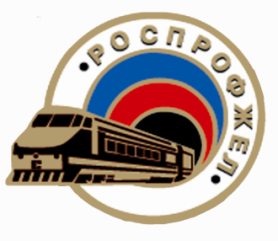 ЖЕЛЕЗНОДОРОЖНИКОВ И ТРАНСПОРТНЫХ  СТРОИТЕЛЕЙДорожная территориальная организация профсоюзана Московской железной дороге     Информация о работе    правовой инспекции труда за  март  2023г.   Проведена          31  проверка  Установлено    33   факта  нарушений  в том числе : 6 по режиму рабочего времени, 2 по режиму отдыха, 16 по оплате труда, 2 по выполнению условий коллективного договора, иные – 7.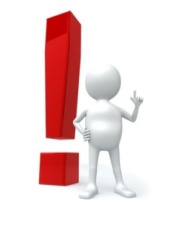                   Дано                   222 консультации                 В  пользу      работников произведены доплаты на сумму 345,1 тыс. руб. Частное дошкольное образовательное учреждение "Детский сад № 48 ОАО "РЖД" работнику при увольнении на пенсию произведена доплата 30,1 тыс. руб. Бекасовская дистанция сигнализации централизации и блокировки работнику произведена выплата незаконно удержанных сумм в размере 28,8 тыс. руб. Бекасовская дистанция сигнализации централизации и блокировки работнику произведена выплата компенсации за неиспользованный отпуск при увольнении в размере 78,2 тыс. руб. Эксплуатационное локомотивное депо Орехово  двум машинистам  произведена доплата за работу в одно лицо. Московско-Курский центр организации работы железнодорожных станций 38 работникам  оплачено время прохождения психиатрического освидетельствования  на общую сумму 96,3 тыс. руб. Московский региональный общий центр обслуживания -филиал АО " Центр корпоративного учета и отчетности " Желдоручет" работнику  произведена выплата вознаграждения за преданность компании   в соответствии с п.9 Положения в размере 77,5тыс. руб.Выданы  представления на устранение нарушений Трудового законодательства  в ЧУЗ Больница «РЖД-Медицина» города Брянска, Покровско-Стрешневской дистанции электроснабжения, моторвагонных депо Новомосковск, Раменское,  Московской механизированной дистанции погрузочно-разгрузочных работ и коммерческих операций.                                                                                                          Правовая инспекция труда  профсоюза                                                                                                                       4-38-44